  Ф О Н Д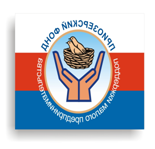 «Развития и поддержки малого, среднего бизнесамуниципального образования Приозерский муниципальный район»188760, Ленинградская область  г. Приозерск,  ул. Ленина,  д. 36,тел/факс  31-862Отчёт о  деятельности Фонда за 1 полугодие 2014 годаВ 2014 году Фонд «Развития бизнеса»  ведет свою работу  в 5 направлениях:- «Учебный центр», ведущий образовательные курсы повышения квалификации, семинары, «круглые столы»;- «Бизнес-инкубатор», оказывающий имущественную поддержку, предоставление начинающим предпринимателям помещений, консультационных, образовательных  услуг, услуг бухгалтерского сопровождения на льготных условиях в течение первых трех лет;- «Микрофинансовая организация», предоставляющая  микрозаймы   предпринимателям на льготных условиях, - «Центр бухгалтерского учета», оказывающий услуги в ведении бухгалтерского учета, составлении отчетов и деклараций, ведущий практическое обучение составления деклараций СМП;- «Мобильный консультационный центр», организующий на приобретенном Фондом в 2010 году МКЦ выездные мероприятия в поселениях по консультированию, обучению, информированию предпринимателей и жителей, оказанию услуг по передаче отчетности через Интернет;«Учебно-консультационный центр»:Информационно-консультационная и образовательная поддержкаДействующая лицензия на право ведения образовательной деятельности регистрационный № 425-12 от «22» марта 2012 года:Результаты деятельности:«Бизнес инкубатор»:Оказание имущественной поддержкиОбщая площадь помещений Фонда – 934,5 кв.м. из них включено в перечень имущества свободного от третьих лиц (по состоянию на 01.07.2014г.) – 671,7 кв.м..   В 2014 году конкурс по отбору претендентов на размещение в бизнес-инкубаторе Фонда не проводился. По состоянию на 01.07.14года в Фонде расположено 12 субъектов малого предпринимательства, занимают 645,8 кв.м.Микрофинансовая деятельностьФонд как МФО создан с целью обеспечения доступа субъектов малого и среднего предпринимательства к финансовым ресурсам, посредством предоставления займов на льготных условиях. Опыт работы по предоставлению займов более 3-х лет.всего получено субсидий на микрофинансовую деятельность:
Средства ФБ (федерального бюджета) – 9400,0 тыс.руб.:
- в т.ч. в 2013 году – 4400,0 тыс.руб.;
Средства ОБ (областного бюджета) – 6000,0 тыс.руб.;
Средства МБ (местного бюджета) – 780,8 тыс.руб.:
- в т.ч. в 2013 году – 84,0 тыс.руб.;

Кредитный портфель Фонда на 01.07.2014 года составляет 10982,0 тыс. рублей, 44 действующих договора.

Средний размер займа в 2014 году составил 506,6 тыс.руб.

Всего за время реализации программы (с 01.01.2010г.) выдано 129 займов, на общую сумму 49950,2 тыс.руб.
в т.ч. в 2014 году - 12 займов, на общую сумму 5636,0 тыс.руб.Оказана  финансовая  поддержка СМП  в форме выданных микрозаймов:В период с  02.06.14г по 11.06.14г территориальным управлением Федеральной службы финансово-бюджетного надзора в Ленинградской области проведена выездная проверка целевого использования субсидий, предоставленных в 2012-2013 годах из федерального бюджета на государственную поддержку малого и среднего предпринимательства, включая крестьянские (фермерские) хозяйства, в уполномоченных органах исполнительной власти субъектов РФ, муниципальных образованиях и подведомственным им получателях бюджетных средств (за период с 01.01.2012г. по 31.12.2013г.). Проверкой целевого использования субсидий, нарушений не установлено.Центр бухгалтерского учёта: Ведение бухгалтерского учёта СМП, составление и сдача отчётов и  деклараций в ИФНС, ПФР, ФСС, составление деклараций СМП, ведение ОКПо состоянию  на 01.07.14 года действуют договора: составлено отчетов – 6; передано отчётов в электронном виде и деклараций – 23; «Мобильный консультационный центр» С  использованием МКЦ  Фонд проводит выездные мероприятия по консультированию, обучению, информированию предпринимателей и жителей.По состоянию на 01.07.14 года проведено 4 выездных практических семинара по темам «Государственные меры поддержки СМСП» и «Льготные микрозаймы в рамках поддержки СМСП»: Громовское с/п – 25.04.14г (приняли участие представители администрации и 1 предприниматель);Мельниковское с/п – 20.05.14г (приняли участие представители администрации и 3 предпринимателя);Ромашкинское с/п – 28.05.14г (приняли участие 3 предпринимателя);Красноозерненское с/п – 30.06.14г (приняли участие представители администрации и 4 предпринимателя);Ларионовское с/п от проведения семинара отказались.Общехозяйственная деятельность  Фонда:Остаток средств на р/сч по состоянию на:01.07.2014г.:для хоз.деятельности – 190,3 тыс.руб.для МФД – 6907,1 тыс.руб. 04.07.2014г. на р/сч для ведения хозяйственной деятельности перечислены средства, получаемые от заемщиков в виде уплаты процентов за пользование займами, таким образом остатки средств на р/сч по состоянию на 10.07.2014г. составили:для хоз.деятельности – 867,5 тыс.руб.для МФД – 6320,5 тыс.руб.Со 2 июля 2014г. начато благоустройство территории по адресу: г. Приозерск, ул. Ленина, д.36, составлена и согласована с ОКС локальная смета на сумму 325,7 тыс.руб..Директор Фонда «Развития бизнеса»:                                    Н.В. Аристова2009г. 2010г.2011г.2012г. 2013г.2014Курсы повышения квалификации (групп/чел.)Курсы повышения квалификации (групп/чел.)Курсы повышения квалификации (групп/чел.)Курсы повышения квалификации (групп/чел.)Курсы повышения квалификации (групп/чел.)Курсы повышения квалификации (групп/чел.)УМК «Успешный предприниматель»5/545/486/627/735/631/11Пользователь ПК2/173/222/142/181/6Домашний парикмахер2/153/243/252/19-Продавец продовольственных товаров1/10-1С: Бухгалтерия1/82/183/281/10-1/9Секретарь (офис менеджер)1/101/10-Менеджер по продажам1/15-Итого:10/947/6618/17114/1329/1003/26Семинары, ярмаркиСеминары, ярмаркиСеминары, ярмаркиСеминары, ярмаркиСеминары, ярмаркиСеминары, ярмаркиинформационные, практические,  круглые столы (шт.)162712914817/2007/46Выездные семинары, круглые столы  в  поселения района                               (ед./чел.)41/735293/324/11Информационные семинары для старшеклассников и студентов техникумов                                                                                                                                       (ед./чел.)40/851312/92отменилиКонсультационные услуги                                          (человек)531481173827601780706Разработано Бизнес-планов                     (шт.)41237397-Направлены на Конкурс  на получение стартового пособия                                   (чел.)107685 (4 признано победителя-ми)Плани-руетсяНаправлены на Конкурс  на получение субсидии для компенсации части затрат, связанных получением сертификатов-51--Плани-руетсяНаправлены на Конкурс  на получение субсидии для компенсации части затрат, связанных с участием в выставочно-ярмарочных мероприятиях321--Плани-руетсяНаправлены на Конкурс  на получение субсидии для компенсации части затрат, связанных с уплатой процентов за пользование кредитами71--3 (3 признано победителя-ми)Плани-руетсяНаправлены на Конкурс  на получение субсидии для компенсации части затрат, связанных с уплатой лизинговых платежей7121076 (6 признано победителя-ми)Плани-руетсяНаправлены на получение гранта на создание фермерского хозяйства (чел.)1-Направлены на получение гранта на создание и развитие семейной животноводческой фермы (чел.)1-2009г.2010г.2011г.2012г.2013г.2014г.Выданные займы за все время реализации программы (кол-во/сумма, тыс.руб.)13/3325,013/3534,215/5600,032/12835,044/19020,012/5636,0На 01.07.2014г.Сумма (тыс.руб.)Количество (шт.)Активные займы10982,044Портфель займов без просроченной задолженности8537,530Займы с просроченными платежами2444,514№ п/пЗаемщикСумма займа (тыс.руб.)Просроченная задолженность (тыс.руб.)Период просроченной задолженности по ОДМероприятия по возврату1ИП Левшина Т.104,171,1с 16.10.12Возбуждено исполнительное производство в 2013г.2ИП Королева Г.Е.300,0262,5с 15.10.12Возбуждено исполнительное производство – 23.06.14г.3ИП Королева Н.В.300,028,67с 15.03.13Рассмотрено в арбитражном суде, ждем исполнительный лист.(до суда погашено 30.01.14 – 13,0 тыс.руб., 18.03.14 – 13,0 тыс.руб.)4ИП Лопатин А.Е.300,0250,0с 15.02.12Возбуждено исполнительное производство – 07.07.14г.5ИП Скакун О.В.500,090,3с 15.08.12Производится ежемесячное погашение задолженности в сумме от 5,0 до 15,0 тыс.руб., согласно данному обязательству.6ИП Прокопьева О.Ю.200,0107,0с 15.09.13Заслушивали на комиссии 03.04.14г. по работе с задолженностью, обязательства не выполняет.  22.07.14г передаем документы в Арбитражный суд на взыскание задолженности в судебном порядке.7ИП Делягин Н.В.595,068,6с 15.06.13Заслушивали на комиссии 03.04.14г. по работе с задолженностью, обязательства выполняет.  Производится ежемесячное погашение задолженности в сумме от 20,0 до 60,0 тыс.руб., согласно данному обязательству.8ООО «Основа-Сталь»590,0428,9с 15.06.13Заслушивали на комиссии 03.04.14г. по работе с задолженностью, обязательства выполняет.  Производится ежемесячное погашение задолженности в сумме от 20,0 до 30,0 тыс.руб., согласно данному обязательству.9ООО «Город Солнца»300,0111,6с 15.07.13Рассматривали на комиссии 03.04.14г. по работе с задолженностью, обязательства не выполняет.  Проводится досудебная работа.10ООО «ВиаСтрой»300,096,3с 15.02.13Приглашен на комиссию 03.04.14г. по работе с задолженностью, не явился. В июне месяце взято обязательство по погашению задолженности.Проводится досудебная работа11ООО «Элит Строй»590,0246,7с 15.02.14Приглашен на комиссию 15.05.14г. по работе с задолженностью, не явился.Проводится досудебная работа.12ИП Орловский С.Л.750,0196,93 месЗаслушивали на комиссии 03.04.14г. по работе с задолженностью, обязательства выполняет частично.  Проводится досудебная работа (до суда погашено 27.06.14 – 312,5 тыс.руб.), не предоставлены документы, подтверждающие целевое использование.13ИП Фазылова О.С.820,0195,23 месЗаслушивали на комиссии 03.04.14г. по работе с задолженностью, обязательства выполняет частично.  Проводится досудебная работа (до суда погашено 27.06.14 – 283,1 тыс.руб.), не предоставлены документы, подтверждающие целевое использование. 14ИП Зарудний А.Л.595,0290,7с 15.09.13Заслушивали на комиссии 03.04.14г. по работе с задолженностью, обязательства выполняет.  Статья доходовСумма, руб.Статья расходовСумма, руб.За аренду помещений1708,3Заработная плата1239,1Налоги на з/пл356,3Коммунальные услуги654,7Возмещение комм.платежей арендаторами469,9Приобретение оборудования, ПО11,4Услуги по ведению бухгалтерского учета и передаче отчетов50,8Обсл. ПО, сервисное, информационно-технологическое128,5Учебная деятельность (курсы/семинары)116,5Услуги банка11,9% МФО (1 пол-ие 2014г.)634,7Содержание МКЦ118,0Прочие услугиРасходы по печати, реклама12,5Приобретение хоз.товаров, канц.товаров18,9Налоги118,9Обучение персонала12,5Приобретение ОС, ремонтные работы78,7Судебные расходы20,5Пожертвование на развитие соц.инфраструктуры района5,0Итого доходы2980,1Итого расходы2786,9Финансовый результат193,2